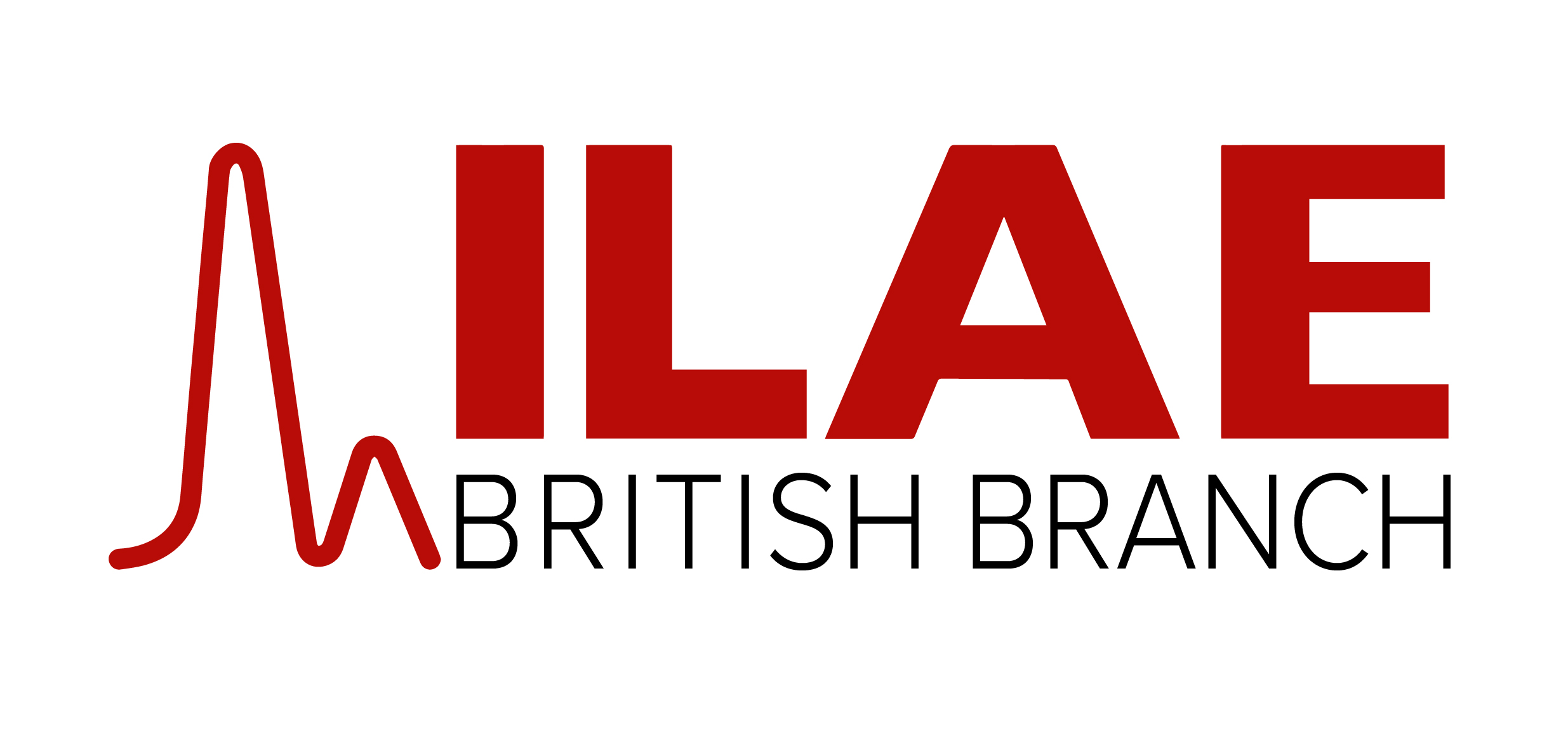 CRITERIA GUIDANCE FOR BURSARY APPLICATIONS CAN BE FOUND ON OUR WEBSITE WWW.ILAEBRITISH.ORG.UKPlease email your application along with the supporting documentation to hannah@ilaebritish.org.ukor send to ILAE British Branch, PO Box 70977, London, SE25 9EA.BURSARY APPLICATION FORMName: Email address: Current appointment: Name and location of course: (Please ensure that you attach details of the course with this application – letter of invitation/course programme). Dates of course: Where else have you applied for funding? Have you been successful in securing funding from elsewhere?  Yes/No (please circle) If yes, how much have you been awarded? Please specify the amount  Expenses required:Course fee: (please attach confirmation of amount from the course organisers) Total claim: Signature of applicant: ………………………(A scanned signature is acceptable) Date: